Hayat bu, Kirletir insanı...ÇAĞAN IRMAK’TAN  ‘‘BİZİ HATIRLA’’FİLMİNİN İLK FRAGMANI YAYINLANDI‘‘BİZİ HATIRLA’’ filminin fragmanı yayında, bu https://youtu.be/XzmNPzWqLRo linkten ulaşabilirsiniz.Türk sinemasının başarılı yönetmeni Çağan Irmak’ın merakla beklenen yeni sinema filmi ‘‘Bizi Hatırla’’nın ilk fragmanı, 8. Bodrum Türk Filmleri Haftası’nda yayınlandı. Çağan Irmak’tan bir baba oğul hikayesi ‘‘Bizi Hatırla’’, 23 Kasım’da vizyona giriyor. Yapımcılığını Avşar filmin üstlendiği, bir Çağan Irmak filmi olan ‘‘Bizi Hatırla’’nın başrollerinde Altan Erkekli, Tolga Tekin, Özge Özberk, Binnur Kaya ve Sumru Yavrucuk yer alıyor...  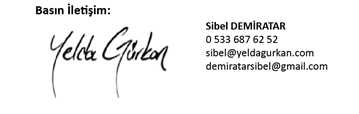 